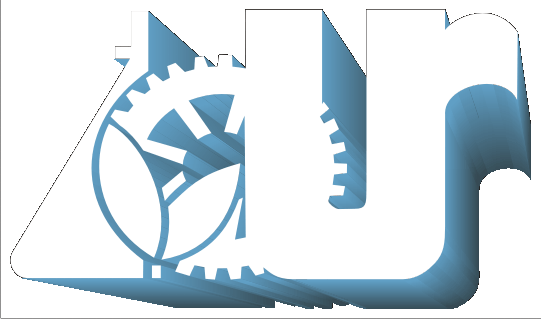 ASIGNATURA: PROYECTOS IIICODIGO: FG158PRERREQUISITO: PRESENTACIÓN:                El curso de Proyectos III constituye una herramienta más para que los estudiantes de las carreras de Agroecología y Contaduría Publica y Auditoria cuenten con instrumentos de trabajo que les permita mejorar su participación en la búsqueda de soluciones a los problemas de desarrollo económico y social que se plantean en los países latinoamericanos y específicamente en Guatemala, fortaleciendo sus conocimientos en evaluación de proyectos.Para ellos es necesario considerar que la evaluación de proyectos requiere una comprensión del todo, de lo que en el campo administrativo se conoce como entornos organizacionales, ya que durante las distintas fases que componen este tipo de análisis, intervienen conceptos y herramientas propias de la economía, la administración, la ingeniería de proyectos, las finanzas, entre otros.  Esta diversidad de conocimientos pueden ser unificados de manera general, en tres formas complementarias de evaluación: económica, financiera y ambiental.En forma breve, podemos afirmar que la evaluación financiera asume la rentabilidad (utilidad o ganancia) del proyecto como la única herramienta para la toma de decisiones en la asignación de recursos.  La evaluación económica tiene como objetivos analizar las distintas posibilidades de asignar los recursos para la solución de un problema en forma óptima, y además, identificar y medir los efectos del proyecto en variables como la producción, empleo, inversión, comercio exterior, etc. y la evaluación ambiental trata de tener en cuenta en forma explicita los efectos que sobre el medio ambiente genere cualquier clase de proyecto, buscando entonces prever, mitigar o controlar esos efectos nocivos que afectan las condiciones de vida de la población presente y futura, al depredar los llamados bienes ambientales.Esta visión amplia de la evaluación de proyectos permite a los evaluadores y en este caso concreto a los estudiantes de la Universidad Rural de Guatemala, comprender que las decisiones de inversión no siempre están en correspondencia con los resultados obtenidos en cada una de las tres fases.  Lo anterior es fácil de analizar cuando nos detenemos en la definición de proyecto: “La búsqueda de una solución inteligente al planteamiento de un problema tendiente a resolver entre muchas una necesidad humana”.  No todas las soluciones de un problema tienden a ser rentables. Por ejemplo, la recreación es un derecho social y en algunos estratos de ingresos especialmente bajos este derecho debe ser asumido por el ente público (estado), caso en el cual, y muy probablemente, desde el punto de vista financiero no sería viable.  Sin embargo, si lo es desde el punto de vista económico y de desarrollo social.OBJETIVO GENERAL:       Brindar al estudiante los conceptos y herramientas técnicas propias de la evaluación económica, financiera y ambiental de proyectos, que le permitan, desde una óptica y analítica de los resultados, la toma de decisiones de inversión.OBJETIVO ESPECÍFICOS:        Que el estudiante logre comprender y aplicar los distintos conceptos y herramientas de evaluación económica, financiera y ambiental de proyectos.        A partir de la comprensión y aplicación de conceptos y herramientas, el estudiante estará en capacidad de tomar decisiones de inversión.CONTENIDO DE LA ASIGNATURA:Elementos Conceptuales:        Que es un proyecto       Identificación del problema a resolver (necesidad insatisfecha)       El ciclo de los proyectos.       Formulación del proyecto: identificación del problema, antecedentes históricos, situación sin proyecto, situación con proyecto, prefactibilidad, factibilidad.Enfoques de Evaluación: Privada Y social.       Criterios de decisión.Identificación, medición y valoración de costos:        Definición de Costos        Costos directos e indirectos       Costos fijos y variables       Costos de oportunidad       Costos evitables e inevitables       Caso práctico - Ejercicio en clase.       Costos de Capital y financiación.       Valoración de costos de mano de obra, insumos, materiales, maquinaria y equipos.Evaluación Económica de Proyectos:        Principios de valuación económica, maximización del bienestar, escasez y elección.       Teoría de la demanda y el excedente del consumidor       Teoría de la Oferta y el excedente del productor       Equilibrio en el mercado: costos y beneficios internos y externos en la producción y el consumo.       Impuestos y subsidios.       Implicaciones de los proyectos en el sector externoEvaluación Financiera:        Calculo de inversión requerida       Calculo de ingresos y egresos       Construcción del flujo de caja       Determinación de la tasa de descuento       Valor actual de los flujos de fondos       Tasa Interna de Retorno (TIR)       Razón Beneficio/Costo (B / C)       Valor Económico Agregado (EVA)       Período de recuperación del capital (PR)       Ordenamiento de proyectos.Evaluación ambiental        Consideraciones ambientales en la Evaluación de Proyectos       Externalidades de los proyectos       Qué es la economía ambiental       Beneficios y costos: Oferta y demanda       Eficiencia económica y mercados       Análisis y valoración de beneficios- costos ambientales       Diagnostico Ambiental       Evaluación de impacto AmbientalMÉTODOS, TÉCNICAS Y RECURSOS DIDÁCTICOS:Para lograr el desarrollo adecuado del curso se aplicarán los procesos metodológicos de Inducción, Deducción, Análisis y Síntesis, con miras a la mejor comprensión de la materia. El proceso metodológico implica técnicas de la exposición magistral dinamizada, interrogativa, dinámica de grupos y desarrollo de trabajos individuales o de grupo intra y extra-guía. Dentro de los recursos didácticos se utilizará la pizarra y las ayudas visuales a través del retroproyector y además de realizar ejercicios prácticos en clase.EVALUACIÓN:La asignatura se evaluará de conformidad con las normas contenidas en el Reglamento de Evaluación y Promoción Estudiantil de la Universidad Rural de Guatemala, de la manera siguientePrimer Examen Parcial                                                                       20/100 Segundo Examen Parcial                                                                   20/100 Otras evaluaciones                                                                            30/100                    Total 100 Pts.                                 Texto Paralelo                                      15/100                                Trabajos especiales                            15/100                                                           d.     Examen final                                                                                       30/100En total serán 70 puntos, para conformar la zona y un examen final de 30 puntos.La zona mínima que permita al estudiante tener derecho al examen final será de 30 puntos sobre 70 puntos de la zona total.BIBLIOGRAFÍA:      BACA URBINA, Gabriel, Evaluación de Proyectos. Edit Mc Graw – Hill. Cuarta Edición 2000.      BRICEÑO L Pedro, Administración y Dirección de Proyectos: Un enfoque integrado.  Edit Mc Graw- Hill – Universidad de Chile.  CIADE. Segunda Edición 1996      FIELD, Barry C. Economía Ambiental: una introducción, Edit Mc Graw   - Hill Traducción de la primera edición 1999      FONTAINE. Ernesto R. Evaluación Social de Proyectos.  Universidad Católica de Chile.  Edit Alfaomega, 12 edición -1999      MOKATE, Karen Marie.  Evaluación financiera de proyectos de Inversión.  Facultad de Economía. Edit Uniandes.  Primera edición 1998      ONU Organización de las Naciones Unidas. Manual de Proyecto de Desarrollo Económico. México 1958. Documentos Internacionales.      SAPAG Chain, Nassir: SAPAG Chain, Reinaldo, Preparación y Evaluación de Proyectos, Edit Mc Graw Hill, Cuarta edición 2000      VARELA VILLEGAS, Rodrigo, Evaluación Económica de Proyectos de Inversión.  Grupo Editorial Iberoamericana.  Sexta Edición, Reimpresión 2000       MIRANDA MIRANDA, Juan José. Gestión de proyectos. Cuarta ediciónOBSERVACIONES:       El examen final es obligatorio como requisito para aprobar la zona acumulada durante el curso       La zona mínima para tener derecho a examen final es de 30 puntos       La nota mínima para aprobar es de 60 puntos       De no haber aprobado la asignatura prerrequisito, no tiene validez, lo efectuado en esta asignatura por el estudiante.TEXTO PARALELO:Avance del Texto Paralelo:                Primer Parcial                                                                                      5 Pts                Segundo Parcial                                                                                 5 Pts                Examen Final                                                                                       5 Pts Evaluación de cada avancePresentación del documento                                                           0.5 PtsIntroducción                                                                                       0.5 PtsContenido del documento                                                                3.0 PtsRegistro bibliográfico (forma técnica de presentación)               1.0 PtsTotal                                                                                                    5.0 PtsEstructura del Texto ParaleloCarátula, Índice, Introducción, Capítulos (Contenido del Texto) mínimo 21 hojas.  Bibliografía, anexos (al contenido de cada entrega no debe de tener menos de 7 hojas)Se acepta la entrega del texto Paralelo Elaborado a Mano, con Maquina Mecánica, o computadora.  No se aceptan copias de trabajos.Los grupos conformados deberán ser No mayores de 4 estudiantes por grupo. Cerrar ventana